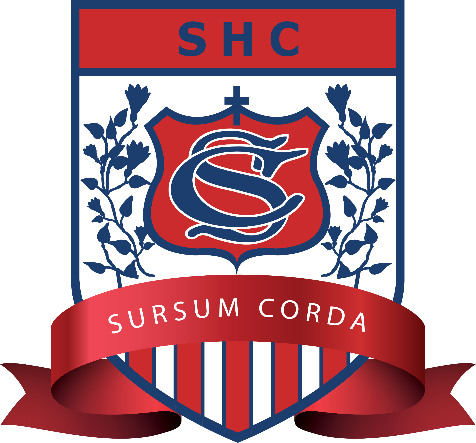 COVID-19 SAFETY PLANSacred Heart CollegeIntroductionThe purpose of this COVID-19 Safety Plan (Plan) is to provide an overarching plan for the implementation and management of procedures by Sacred Heart College to support Sacred Heart College and its members and participants in the resumption of SATIS sport.The arrangements set out in this Plan are intended to prevent the transmission of COVID-19 among members, participants, coaches, officials, administrators/volunteers, visitors, families and the broader community. The Plan provides the framework to govern the general operation of Sacred Heart College, any facilities it controls, the playing/training behaviour of all members and participants and the monitoring and reporting of the health of attendees at Sacred Heart College facilities.This Plan includes, but is not limited to, the conduct of:staged training and competition activities (sport operations); andfacility management and supporting operations (facility operations).At all times, the Plan is subject to all regulations, guidelines and directions of government and public health authorities. Key PrinciplesThis Plan is based on, and accepts, the AIS Framework for Rebooting Sport in a COVID-19 Environment (AIS Framework) and the National Principles for the Resumption of Sport and Recreation Activities (National Principles). The Plan also accepts as key principles that:The health and safety of members, participants, coaches, officials, administrators/volunteers, visitors, families and the broader community is the number one priority;Members, participants, coaches, officials, administrators/volunteers, families and the broader community need to be engaged and briefed on Sacred Heart College’s return to sport plans;Facilities are assessed and appropriate plans are developed to accommodate upgraded hygiene protocols, physical distancing and other measures to mitigate the risk of transmission of COVID-19;Training cannot resume until the arrangements for sport operations and facility operations are finalised and approved, if necessary; andAt every stage of the return to sport process Sacred Heart College must consider and apply all applicable State and Territory Government and local restrictions and regulations. Sacred Heart College needs to be prepared for any localised outbreak at our facilities, within our competitions or in the local community.Responsibilities under this Plan Sacred Heart College retains the overall responsibility for the effective management and implementation of the return to sport activities and operations outlined in this Plan. The Principal of Sacred Heart College is responsible for:Approving the Plan and overseeing the implementation of the arrangements in the Plan; andRevising the Plan as required, ensuring it reflects up to date information from government and public health officials.The Principal has appointed the following person as the Sacred Heart College COVID-19 Safety Coordinator to execute the delivery of the Plan and to act as a point of contact for information relating to this Plan:Sacred Heart College expects all members, participants, coaches, officials, administrative staff and volunteers to:Comply with the health directions of government and public health authorities as issued from time to time;Understand and act in accordance with this Plan as amended from time to time;Comply with any testing and precautionary measures implemented by Sacred Heart College;Act with honesty and integrity in regard to the state of their personal health and any potential symptoms; andMonitor their health and take a cautious approach to self-isolation and reporting of potential symptoms.Return to Sport ArrangementsAs at the date of this Plan, participants are training at Level C of the AIS Framework. The Plan outlines specific sport requirements that Sacred Heart College will implement for Level B and Level C of the AIS Framework.Sacred Heart College will transition to the training activity and facility use as outlined in Level B of the AIS Framework and the training/competition activities and facility use outlined in Level C of the AIS Framework when permitted under local restrictions and regulations.AIS Framework ArrangementsThe protocols for conducting sport operations and facility operations under Level B and Level C of the AIS Framework are set out in the Appendix.Roadmap to a COVIDSafe AustraliaSacred Heart College will also comply with the Australian government’s Roadmap to a COVIDSafe Australia, which places limits on the type of activity that can be conducted and the number of people who can gather at facilities, notwithstanding the activities permitted by the AIS Framework (see below).RecoveryWhen public health officials determine that the outbreak has ended in the local community, Sacred Heart College will consult with relevant authorities to identify criteria for scaling back its COVID-19 prevention actions. Sacred Heart College will also consider which protocols can remain to optimise good public and participant health.At this time, the Principal of Sacred Heart College will consult with key stakeholders to review the delivery of its return to sport arrangements and use feedback to improve organisational plans and systems.Appendix: Outline of Return to Sport Arrangements COVIDSafe AppSacred Heart College encourages all members of the Sacred Heart College community to download the COVID-19 app.  The COVIDSafe app helps find close contacts of COVID-19 cases.  The app helps state and territory health officials to quickly contact people who may have been exposed to COVID-19.  The COVIDSafe app is the only contact trace app approved by the Australian Government.  For more information including where to download the app, please visit: https://www.health.gov.au/resources/apps-and-tools/covidsafe-app Part 1 – Sport OperationsSport: AFL/SoccerCOVID-19 SAFE RETURN TO SPORT – ATTENDANCE REGISTERPlayersTeam Officials (School Staff, Coaches, Scorers, Referees/Umpires)SchoolSacred Heart College School Location2 Cross Street, New TownSportAFL, SoccerSport facility type and Location Sacred Heart College will not be using Clare Street Oval as it’s home ground in Term 3, 2020.School PrincipalElizabeth McDougallContact Emailelizabeth.mcdougall@shc.tas.edu.auContact Number(03) 6279 4090School SATIS DelegateJustin MahoneyContact Emailjustin.mahoney@shc.tas.edu.auContact Mobile Number0424 544 518Version1Plan last updated02/07/20Justin Mahoney is responsible for this documentJustin Mahoney is responsible for this documentNameJustin MahoneyContact Emailjustin.mahoney@shc.tas.edu.au Contact Number0424 544 518AIS ActivitiesLevel A:Training in no more than pairs. Physical distancing required.Level B:Indoor/outdoor activity. Training in small groups up to 10. Physical distancing required.Level B:Indoor/outdoor activity. Training in small groups up to 10. Physical distancing required.Level C:Full sporting activity (training and competition) allowed. No restriction on numbers. Contact allowed.Level C:Full sporting activity (training and competition) allowed. No restriction on numbers. Contact allowed.Roadmap ActivitiesN/AStep 1:No indoor activity. Outdoor sport (up to 10 people) consistent with AIS Framework.Step 2:Indoor/outdoor sport up to 20 people. Physical distancing (density 4m2).Step 3:Venues allowed to operate with up to 100 people with physical distancing. Community sport expansion to be considered consistent with AIS Framework. Further steps TBCAreaPlan Requirements (for activities under AIS Framework Level B) 
Plan Requirements (for activities under AIS Framework Level C) 
ApprovalsSacred Heart College will obtain the following approvals to allow a return to training at Level B:State/Territory Government approval of the resumption of community sport.Relaxation of public gathering restrictions to enable training to occur.Local Government/venue owner approval to training at venue, if required.National/state sporting body/local association approval of return to training for community sport.Principal and SATIS has approved return to training for the school.Insurance arrangements confirmed to cover training.Sacred Heart College will obtain the following approvals to allow a return to training/competition at Level C:Relaxation of public gathering restrictions to enable training to occur.Local Government/CET approval to training/competition at venue, if required.National/state sporting body/local association approval to return to training/competition for community sport.Principal/CET/SATIS has approved return to competition for the school.Insurance arrangements confirmed to cover competition.Training ProcessesSacred Heart College will implement the following training requirements:Appoint a COVID Biosafety Officer who will take attendance, ensure sanitiser is readily available, sanitise equipment before, during and after training, maintaining physical distancing measures.All Biosafety Officers to complete the online course https://www.openlearning.com/courses/covid-safe-sport-coach-certification/Emphasise AIS Framework principle of “Get in, train, get out” – arrive ready to train.Length and scheduling of training sessions to reduce overlap. Minimum of 15 min gap between groupsTraining is to be in small groups (not more than 10 students/other staff in total), non-contact skills using footballs No contact including high fives/hand shaking, no socialising or group meals.Defined training areas for each training group, maintaining base density requirement of 4 square metres per person and physical distancing (>1.5 metres).Separation of entry and exit points to minimise gatherings of players, officials and supporters.Sanitising stations located at separate entry and exit points.  Sanitiser also in team hygiene pack.Treatment of shared equipment (e.g. sanitise equipment before, during, after sessions) and use of such equipment to be limited.No sharing of personal equipment.Personal hygiene encouraged (e.g. wash hands prior to training, no spitting or coughing).Guidance for travel arrangements (e.g. physical distancing on public transport, limit car pool/taxi/Uber use).Training attendance register kept.Training requirements:No person to person contact training drills to be conducted – no tackling, no bumping, no marking contests.No more than 10 people to be involved in the drill.  For example, one coach, nine players.Social distancing to be implemented - >1.5m.Some sharing of sporting equipment such as kicking a football, use of a skipping rope, weights, agility equipment.Only essential people are to attend training sessions (i.e. players, coaches, and volunteers involved in operations.  Parents/carers will be required to wait inside car.Heading of a ball may occur during the natural process of a drill, for example, a ball being crossed.  However, practising of heading by picking up the ball and throwing should be discouraged.Throw-ins are to be discouraged.If bibs are to be used, students will be issued a clean bib that will be collected at the end of the session to be washed.  Bibs are not to be shared between players.Regular opportunities for rehydration and hand sanitising are to be provided.School toilets are to be open for use.  The number of participants permitted inside the facility is restricted to the number of cubiclesHand sanitiser will be available outside each toilet for use before and after use.Player responsibilities:Players must not arrive more than 15 minutes prior to training commencing.Players are to come already prepared to train – there will be no changeroom options available.Players are to bring their own clearly labelled water bottle.  No sharing of drink bottles is to be permitted.Only one parent/caregiver is to take their child to training.  The parent/caregiver is then encouraged to return to their car until the conclusion of the session.Players are to leave the venue immediately once their training session has concluded.Sacred Heart College will implement the following training/competition requirements:Appoint a COVID Biosafety Officer who will take attendance, ensure sanitiser is readily available, sanitise equipment before, during and after games, maintaining physical distancing measures.All Biosafety Officers to complete the online course https://www.openlearning.com/courses/covid-safe-sport-coach-certification/AIS Framework principles – full sporting activity that can be conducted in groups of any size (subject to COVIDSafe Roadmap) including full contact.For larger teams, maintaining some small group separation at training.Limit unnecessary social gatherings.No shared food (i.e. lollies, fruit, sandwiches) to be made available.Clearly outline nature of training permitted for each team. Access to treatment from support staff in playing arena.Sanitising requirements continue from Level B.Treatment of shared equipment continues from Level B.Personal hygiene encouraged (e.g. wash hands prior to training, no spitting)Avoid coughing where possible and if so, conduct in a discrete manner  Training/playing attendance register kept.During breaks in play, physical distancing of 1.5m should be maintained where possible.No sharing of personal equipment, including whistles, cards.Only players, coaching staff, scoring officials from each team and referees/umpires will be permitted on the oval.Personal healthSacred Heart College will implement the following personal health protocols: Graded return to sport to avoid injury, including additional/compulsory training sessions and/or education/information sessions.Advice to players, coaches, volunteers to not attend if unwell (including any signs/symptoms of cold, flu, COVID-19 or other illness).Washing of hands prior to, during and after training and use of hand sanitiser where available.Avoid physical greetings (i.e. hand shaking, high fives etc.).Avoid coughing, clearing nose, spitting etc.Launder own training uniform and wash personal equipment.Sacred Heart College will implement the following personal health protocols: Requirements continue from Level B.HygieneSacred Heart College will implement the following hygiene protocols to support training:Ensure surfaces and objects are regularly cleaned using approved cleaning agentsSanitising stations located at separate entry and exit points.  Sanitiser will be available in the team hygiene kit.Provide hand washing to all participants, support staff and volunteers https://coronavirus.tas.gov.au/__data/assets/pdf_file/0035/86759/A4-Poster_Hand-Washing-Procedure.pdfEnsure sanitising hand rub dispensers are regularly refilled.Ensure soap dispensers and paper towel in toilets are regularly refilled.Ensure bins are provided and regularly emptied.Sacred Heart College will implement the following hygiene protocols to support training/playing:Hygiene and cleaning measures to continue from Level B.Two prominent hand sanitising stations will be located at the venue.  Sanitiser will be available in the team hygiene kit.All SHC teams will be issued with a team hygiene kit, including hand sanitiser, disinfectant and wipes.CommunicationsSacred Heart College will implement the following communications plan to ensure effective communication to players, coaches, members, volunteers and families:Players, coaches and volunteers will be briefed on return to training protocols including hygiene protocols via team meetings, the Daily News, Email to parents, coaches, umpires/referees and other the other school if necessary.  This will include the reinforcement of hand washing and general hygiene etiquette.Endorsement of government COVIDSafe app and encouragement to players, coaches, members, volunteers and families to download and use the app.Promote good personal hygiene practices in and around training sessions https://coronavirus.tas.gov.au/__data/assets/pdf_file/0027/86760/Protecting-Yourself-From-Coronavirus.pdfEncouraging utilising support networks, including mental health and counselling services available at the College.Sacred Heart College will implement the following communications plan to ensure effective communication to players, coaches, members, volunteers and families:Players, coaches and volunteers will be briefed on return to training/competition protocols including hygiene protocols via team meetings, the Daily News, Email to parents, coaches, referees and other the other school if necessary.  This will include the reinforcement of hand washing and general hygiene etiquette.Endorsement of government COVIDSafe app and encouragement to players, coaches, members, volunteers and families to download and use app.Promote good personal hygiene practices in and around training sessions.Encouraging utilising support networks, including mental health and counselling services available at the College.SportSchoolYearLocationDateFull NameFull Name1112123134145156167178189191020Full NamePhoneEmail Address